11 классПредметТема:Ссылка на интернет ресурсДомашнее задание
Куда отправлять выполненное домашнее заданиеПонедельник 20.04Понедельник 20.04Понедельник 20.04Понедельник 20.04Понедельник 20.04алгебра и начала анализаКонтрольная работа по теме «Комбинаторика»ДМ по алгебре и началам анализа 11 классСтр.178 ,  № 1-4batieva.elmira@yandex.ruФизическая культураКроссовая подготовка упражнения для развития выносливости, силыhttps://resh.edu.ru/3(10класс)Комплексы упражнений для самоподготовки.обществознаниеОбразованиеhttps://resh.edu.ru/subject/lesson/2561/start/Ответить письменно на вопросы, которые вышлет учительtatanakoloneckaa@gmail.comИнформатикаПовторение.Информация Все ученики подключаются к Гугл класс пароль для входа:yypmllxhttps://classroom.google.comРазмещено в гугл классе https://classroom.google.comЗагружается в гуглклассе либо отправляется на электронную почту: Ryabovatv27@yandex.ruВторник 21.04Вторник 21.04Вторник 21.04Вторник 21.04Вторник 21.04геометрияКонтрольная работа по теме «Цилиндр, конус, шар»ДМ по геометрии 11 кл, автБ.Г.ЗивСтр.71Стр.179,  №726batieva.elmira@yandex.ruРусский языкЗнаки препинания при сравнительных оборотах с союзами как, что, чем, и СПП
https://www.youtube.com/watch?v=LmuR2LVyL0Y






Упр. 3707ice-cream-8@mail.ruЭкономикаРоль государства в экономикеhttps://resh.edu.ru/subject/lesson/6156/start/33411/Ответить на вопросы, которые вышлет учительmninamikhaylovna@bk.ruЭкономикаНалоговая системаhttps://resh.edu.ru/subject/lesson/5519/start/75888/Ответить на вопросы, который вышлет учитель mninamikhaylovna@bk.ruАнглийский языкUnit 8. Урок 9-10.https://youtu.be/gMRLezEIo-0https://youtu.be/jHg0b7Nai6cУпр. 5 с.212Упр. А,C с. 215-216apererodova@yandex.ruЛитератураИсторическая романистика 60-80-х годов. Авторская песня как песенный монотеатр 70-80-х годовhttps://www.youtube.com/watch?v=tkYhb62JtHMУчебник. Ч.2, с.298-310 7ice-cream-8@mail.ruСреда 22.04Среда 22.04Среда 22.04Среда 22.04Среда 22.04ЛитератураВ.М.Шукшин. Рассказы: «Одни», «Чудик»https://www.youtube.com/watch?v=sFI8Onl11Eg
Учебник. Ч.2, с.313-324 Читать рассказы7ice-cream-8@mail.ruЛитератураРассказы: «Миль пардон, мадам», «Срезал». Р/Р Письменная работа по творчеству В.М.ШукшинаТворческая работа 
Эссе «Герой Шукшина. Кто он?»7ice-cream-8@mail.ruФизическая культураКроссовая подготовка упражнения для развития выносливости, силыhttps://resh.edu.ru/3(10класс)Комплексы упражнений для самоподготовки.алгебра и начала анализаВероятность событияhttps://nsportal.ru/sites/default/files/2012/07/26/soldatova_veroyatnost_stobytiya.pptxСтр. 184,  № 1-4(чет)batieva.elmira@yandex.ruалгебра и начала анализаРешение задачУчебник «Алгебра и начла анализа»  11 класс авт. Ю.М. Колягин и др.Стр. 176- 177Стр. 185,  №7-10(чет)batieva.elmira@yandex.ruЧетверг 23.04Четверг 23.04Четверг 23.04Четверг 23.04Четверг 23.04геометрияЗачет по теме «Объемы тел»КарточкиСтр.179,  №728batieva.elmira@yandex.ruправоОсобенности уголовного процесса. Стадии процесса. Порядок обжалования судебных решений в уголовном процессе.https://resh.edu.ru/subject/lesson/5863/start/217249/Ответить письменно на вопросы, которые вышлет учительtatanakoloneckaa@gmail.comисторияКонец правления Н.С.Хрущеваhttps://interneturok.ru/lesson/istoriya-rossii/11-klass/reformy-n-s-hruscheva-ottepel-1953-1964/konets-hruschevskoy-ottepeliСоставить план-конспект по параграфу mninamikhaylovna@bk.ruРусский языкКонтрольный диктант по теме «Сложные предложения»https://saharina.ru/dicts/test.php?name=dict58.xmlПовторить словарные слова7ice-cream-8@mail.ruАнглийский языкUnit 8. Урок 11-12.https://youtu.be/nhTcuUvLGOEhttps://youtu.be/7qWysKTS_BAУпр.1 с.217Упр.2 с.218apererodova@yandex.ruПятница 24.04Пятница 24.04Пятница 24.04Пятница 24.04Пятница 24.04право Особенности уголовного процесса. Стадии процесса. Порядок обжалования судебных решений в уголовном процессе.https://resh.edu.ru/subject/lesson/5863/start/217249/Ответить письменно на вопросы, которые вышлет учительtatanakoloneckaa@gmail.comАнглийский языкUnit 8. Урок 11-12.https://youtu.be/AUfe9M572asУпр. А,В с.220-221.apererodova@yandex.ruалгебра и начала анализаСложение вероятностейhttps://nsportal.ru/sites/default/files/2014/11/21/ege_b_5_primenenie_teorem_slozheniya_i_umnozheniya_veroyatnostey.pptxСтр. 188, №  14,16,18batieva.elmira@yandex.ruобществознаниеРоль религии в жизни обществаhttps://resh.edu.ru/subject/lesson/2948/start/Ответить письменно на вопросы, которые вышлет учительtatanakoloneckaa@gmail.comобществознаниеРоль религии в жизни обществаhttps://resh.edu.ru/subject/lesson/2948/start/Ответить письменно на вопросы, которые вышлет учительtatanakoloneckaa@gmail.comСуббота 25.04Суббота 25.04Суббота 25.04Суббота 25.04Суббота 25.04Физическая культураКроссовая подготовка упражнения для развития выносливости, силыhttps://resh.edu.ru/Комплексы упражнений для самоподготовки.arhipova.sasha89@yandex.ruисторияЭкономическая реформа 1965-х гг.https://resh.edu.ru/subject/lesson/6282/start/176124/Ответить письменно на вопросыmninamikhaylovna@bk.ruБиологияЕстественные и искусственные  экосистемыhttps://videouroki.net/video/30-estestvennye-i-iskusstvennye-ehkosistemy.htmlвидеоурокповторить П.81. Заполнить таблицу и сделать вывод.Сравнительная характеристика экосистем.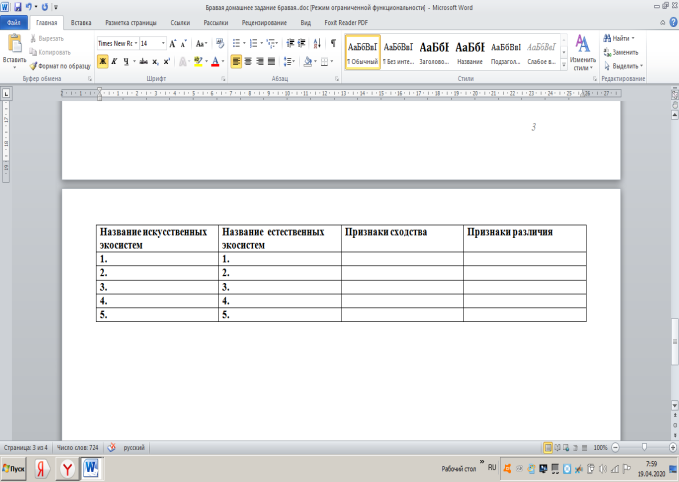 bravaya.n@mail.ruОБЖМГП о защите населения. Ограничение средств и методов ведения военных действий.https://www.youtube.com/watch?v=SdhiM43X0V8https://www.youtube.com/watch?v=8FnevkzB3qQ§4.1 стр. 229-238